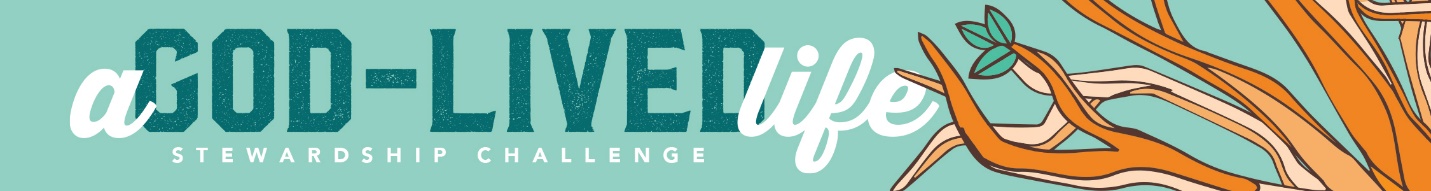 Month 1 E-mail WordingThis e-mail is intended to be sent to every member in your e-mail database each week to accompany the midweek newsletter devotion. Customize to fit your situation. It is simply meant to be a sample of what could be shared. This e-mail could be signed by the pastor or congregational president.Dear brothers and sisters in Christ,
This month, the particular focus of the God-lived life is that of being a disciple, a learner, one who grows in God’s Word. May God’s Word cause us to crave that pure spiritual milk so that by it we grow up in our salvation. Our challenge this month focuses on growing and learning in God’s Word.Each week of our God-Lived Life challenge, we are sharing a midweek devotion to remind us what it’s all about—why we do what we do. [Include link to this week’s newsletter devotion or attach the file to this e-mail.][Include wording about your congregation’s process for using the challenge cards.][Include a link to the file of Challenge Card #1. If applicable, you could include a link to an online challenge card form.]May God bless the coming weeks as we commit to living a God-lived life of discipleship!Yours in Christ,[Name]